زانكۆی سه‌ڵاحه‌دین-هه‌ولێر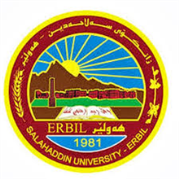 كۆلێژی:   كؤليَذى ثةروةردة - ئيواران  به‌شی: زمانى ئينگليزى -ئێوارانژمێریاری/ ئێواران                                          فۆرمی سه‌روانه‌ی زێده‌كی مامۆستایان                                      مانگی: نیسانڕۆژ/ كاتژمێر2:30-3:303:30-4:304:30-5:305:30-6:306:30-7:30شەممەیەك شەممەدوو شەممەObservation & PracticeObservation & PracticeObservation & PracticeTeaching MethodsTeaching Methodsسێ شەممەObservation & PracticeObservation & PracticeObservation & PracticeTeaching MethodsTeaching Methodsچوار شەممەپێنج شەممەڕۆژڕۆژڕێكه‌وتتیۆری تیۆری پراكتیكیژمارەی سەروانەڕۆژڕێكه‌وتتیۆری پراكتیكیژمارەی سەروانەشەممەشەممە2022-04-02شەممە2022-04-09یەك شەمەیەك شەمە2022-04-03یەك شەمە2022-04-10دوو شەمەدوو شەمە2022-04-04555دوو شەمە2022-04-1155سێ شەمەسێ شەمە2022-04-05555سێ شەمە2022-04-1255چوار شەمەچوار شەمە2022-04-06چوار شەمە2022-04-13پێنج شەمەپێنج شەمە2022-04-07پێنج شەمە2022-04-14سه‌رپه‌رشتی پرۆژه‌ی ده‌رچونسه‌رپه‌رشتی پرۆژه‌ی ده‌رچونسه‌رپه‌رشتی پرۆژه‌ی ده‌رچونسه‌رپه‌رشتی پرۆژه‌ی ده‌رچونسه‌رپه‌رشتی پرۆژه‌ی ده‌رچونكۆى كاتژمێره‌كانكۆى كاتژمێره‌كانكۆى كاتژمێره‌كان1010كۆى كاتژمێره‌كانكۆى كاتژمێره‌كان1010ڕۆژڕۆژڕێكه‌وتتیۆری تیۆری پراكتیكیژمارەی سەروانەڕۆژڕێكه‌وتتیۆری پراكتیكیژمارەی سەروانەشەممەشەممە2022-04-16شەممە2022-04-16یەك شەمەیەك شەمە2022-04-17یەك شەمە2022-04-17دوو شەمەدوو شەمە2022-04-18555دوو شەمە2022-04-1855سێ شەمەسێ شەمە2022-04-19555سێ شەمە2022-04-1955چوار شەمەچوار شەمە2022-04-20چوار شەمە2022-04-20پێنج شەمەپێنج شەمە2022-04-21پێنج شەمە2022-04-21سه‌رپه‌رشتی پرۆژه‌ی ده‌رچونسه‌رپه‌رشتی پرۆژه‌ی ده‌رچونسه‌رپه‌رشتی پرۆژه‌ی ده‌رچونسه‌رپه‌رشتی پرۆژه‌ی ده‌رچونسه‌رپه‌رشتی پرۆژه‌ی ده‌رچونكۆى كاتژمێره‌كانكۆى كاتژمێره‌كانكۆى كاتژمێره‌كان1010كۆى كاتژمێره‌كانكۆى كاتژمێره‌كان1010ڕۆژڕێكه‌وتتیۆری پراكتیكیژمارەی سەروانەناوی مامۆستا: تحسین حسین رسولنازناوی زانستی: ماموستابەشوانەى ياسايى: بەشوانەی هەمواركراو:ته‌مه‌ن:كۆی سەروانە: هۆكاری دابه‌زینی نیساب:ناوی مامۆستا: تحسین حسین رسولنازناوی زانستی: ماموستابەشوانەى ياسايى: بەشوانەی هەمواركراو:ته‌مه‌ن:كۆی سەروانە: هۆكاری دابه‌زینی نیساب:ناوی مامۆستا: تحسین حسین رسولنازناوی زانستی: ماموستابەشوانەى ياسايى: بەشوانەی هەمواركراو:ته‌مه‌ن:كۆی سەروانە: هۆكاری دابه‌زینی نیساب:ناوی مامۆستا: تحسین حسین رسولنازناوی زانستی: ماموستابەشوانەى ياسايى: بەشوانەی هەمواركراو:ته‌مه‌ن:كۆی سەروانە: هۆكاری دابه‌زینی نیساب:ناوی مامۆستا: تحسین حسین رسولنازناوی زانستی: ماموستابەشوانەى ياسايى: بەشوانەی هەمواركراو:ته‌مه‌ن:كۆی سەروانە: هۆكاری دابه‌زینی نیساب:ناوی مامۆستا: تحسین حسین رسولنازناوی زانستی: ماموستابەشوانەى ياسايى: بەشوانەی هەمواركراو:ته‌مه‌ن:كۆی سەروانە: هۆكاری دابه‌زینی نیساب:ناوی مامۆستا: تحسین حسین رسولنازناوی زانستی: ماموستابەشوانەى ياسايى: بەشوانەی هەمواركراو:ته‌مه‌ن:كۆی سەروانە: هۆكاری دابه‌زینی نیساب:شەممەناوی مامۆستا: تحسین حسین رسولنازناوی زانستی: ماموستابەشوانەى ياسايى: بەشوانەی هەمواركراو:ته‌مه‌ن:كۆی سەروانە: هۆكاری دابه‌زینی نیساب:ناوی مامۆستا: تحسین حسین رسولنازناوی زانستی: ماموستابەشوانەى ياسايى: بەشوانەی هەمواركراو:ته‌مه‌ن:كۆی سەروانە: هۆكاری دابه‌زینی نیساب:ناوی مامۆستا: تحسین حسین رسولنازناوی زانستی: ماموستابەشوانەى ياسايى: بەشوانەی هەمواركراو:ته‌مه‌ن:كۆی سەروانە: هۆكاری دابه‌زینی نیساب:ناوی مامۆستا: تحسین حسین رسولنازناوی زانستی: ماموستابەشوانەى ياسايى: بەشوانەی هەمواركراو:ته‌مه‌ن:كۆی سەروانە: هۆكاری دابه‌زینی نیساب:ناوی مامۆستا: تحسین حسین رسولنازناوی زانستی: ماموستابەشوانەى ياسايى: بەشوانەی هەمواركراو:ته‌مه‌ن:كۆی سەروانە: هۆكاری دابه‌زینی نیساب:ناوی مامۆستا: تحسین حسین رسولنازناوی زانستی: ماموستابەشوانەى ياسايى: بەشوانەی هەمواركراو:ته‌مه‌ن:كۆی سەروانە: هۆكاری دابه‌زینی نیساب:ناوی مامۆستا: تحسین حسین رسولنازناوی زانستی: ماموستابەشوانەى ياسايى: بەشوانەی هەمواركراو:ته‌مه‌ن:كۆی سەروانە: هۆكاری دابه‌زینی نیساب:یەك شەمەناوی مامۆستا: تحسین حسین رسولنازناوی زانستی: ماموستابەشوانەى ياسايى: بەشوانەی هەمواركراو:ته‌مه‌ن:كۆی سەروانە: هۆكاری دابه‌زینی نیساب:ناوی مامۆستا: تحسین حسین رسولنازناوی زانستی: ماموستابەشوانەى ياسايى: بەشوانەی هەمواركراو:ته‌مه‌ن:كۆی سەروانە: هۆكاری دابه‌زینی نیساب:ناوی مامۆستا: تحسین حسین رسولنازناوی زانستی: ماموستابەشوانەى ياسايى: بەشوانەی هەمواركراو:ته‌مه‌ن:كۆی سەروانە: هۆكاری دابه‌زینی نیساب:ناوی مامۆستا: تحسین حسین رسولنازناوی زانستی: ماموستابەشوانەى ياسايى: بەشوانەی هەمواركراو:ته‌مه‌ن:كۆی سەروانە: هۆكاری دابه‌زینی نیساب:ناوی مامۆستا: تحسین حسین رسولنازناوی زانستی: ماموستابەشوانەى ياسايى: بەشوانەی هەمواركراو:ته‌مه‌ن:كۆی سەروانە: هۆكاری دابه‌زینی نیساب:ناوی مامۆستا: تحسین حسین رسولنازناوی زانستی: ماموستابەشوانەى ياسايى: بەشوانەی هەمواركراو:ته‌مه‌ن:كۆی سەروانە: هۆكاری دابه‌زینی نیساب:ناوی مامۆستا: تحسین حسین رسولنازناوی زانستی: ماموستابەشوانەى ياسايى: بەشوانەی هەمواركراو:ته‌مه‌ن:كۆی سەروانە: هۆكاری دابه‌زینی نیساب:دوو شەمەناوی مامۆستا: تحسین حسین رسولنازناوی زانستی: ماموستابەشوانەى ياسايى: بەشوانەی هەمواركراو:ته‌مه‌ن:كۆی سەروانە: هۆكاری دابه‌زینی نیساب:ناوی مامۆستا: تحسین حسین رسولنازناوی زانستی: ماموستابەشوانەى ياسايى: بەشوانەی هەمواركراو:ته‌مه‌ن:كۆی سەروانە: هۆكاری دابه‌زینی نیساب:ناوی مامۆستا: تحسین حسین رسولنازناوی زانستی: ماموستابەشوانەى ياسايى: بەشوانەی هەمواركراو:ته‌مه‌ن:كۆی سەروانە: هۆكاری دابه‌زینی نیساب:ناوی مامۆستا: تحسین حسین رسولنازناوی زانستی: ماموستابەشوانەى ياسايى: بەشوانەی هەمواركراو:ته‌مه‌ن:كۆی سەروانە: هۆكاری دابه‌زینی نیساب:ناوی مامۆستا: تحسین حسین رسولنازناوی زانستی: ماموستابەشوانەى ياسايى: بەشوانەی هەمواركراو:ته‌مه‌ن:كۆی سەروانە: هۆكاری دابه‌زینی نیساب:ناوی مامۆستا: تحسین حسین رسولنازناوی زانستی: ماموستابەشوانەى ياسايى: بەشوانەی هەمواركراو:ته‌مه‌ن:كۆی سەروانە: هۆكاری دابه‌زینی نیساب:ناوی مامۆستا: تحسین حسین رسولنازناوی زانستی: ماموستابەشوانەى ياسايى: بەشوانەی هەمواركراو:ته‌مه‌ن:كۆی سەروانە: هۆكاری دابه‌زینی نیساب:سێ شەمەناوی مامۆستا: تحسین حسین رسولنازناوی زانستی: ماموستابەشوانەى ياسايى: بەشوانەی هەمواركراو:ته‌مه‌ن:كۆی سەروانە: هۆكاری دابه‌زینی نیساب:ناوی مامۆستا: تحسین حسین رسولنازناوی زانستی: ماموستابەشوانەى ياسايى: بەشوانەی هەمواركراو:ته‌مه‌ن:كۆی سەروانە: هۆكاری دابه‌زینی نیساب:ناوی مامۆستا: تحسین حسین رسولنازناوی زانستی: ماموستابەشوانەى ياسايى: بەشوانەی هەمواركراو:ته‌مه‌ن:كۆی سەروانە: هۆكاری دابه‌زینی نیساب:ناوی مامۆستا: تحسین حسین رسولنازناوی زانستی: ماموستابەشوانەى ياسايى: بەشوانەی هەمواركراو:ته‌مه‌ن:كۆی سەروانە: هۆكاری دابه‌زینی نیساب:ناوی مامۆستا: تحسین حسین رسولنازناوی زانستی: ماموستابەشوانەى ياسايى: بەشوانەی هەمواركراو:ته‌مه‌ن:كۆی سەروانە: هۆكاری دابه‌زینی نیساب:ناوی مامۆستا: تحسین حسین رسولنازناوی زانستی: ماموستابەشوانەى ياسايى: بەشوانەی هەمواركراو:ته‌مه‌ن:كۆی سەروانە: هۆكاری دابه‌زینی نیساب:ناوی مامۆستا: تحسین حسین رسولنازناوی زانستی: ماموستابەشوانەى ياسايى: بەشوانەی هەمواركراو:ته‌مه‌ن:كۆی سەروانە: هۆكاری دابه‌زینی نیساب:چوار شەمەناوی مامۆستا: تحسین حسین رسولنازناوی زانستی: ماموستابەشوانەى ياسايى: بەشوانەی هەمواركراو:ته‌مه‌ن:كۆی سەروانە: هۆكاری دابه‌زینی نیساب:ناوی مامۆستا: تحسین حسین رسولنازناوی زانستی: ماموستابەشوانەى ياسايى: بەشوانەی هەمواركراو:ته‌مه‌ن:كۆی سەروانە: هۆكاری دابه‌زینی نیساب:ناوی مامۆستا: تحسین حسین رسولنازناوی زانستی: ماموستابەشوانەى ياسايى: بەشوانەی هەمواركراو:ته‌مه‌ن:كۆی سەروانە: هۆكاری دابه‌زینی نیساب:ناوی مامۆستا: تحسین حسین رسولنازناوی زانستی: ماموستابەشوانەى ياسايى: بەشوانەی هەمواركراو:ته‌مه‌ن:كۆی سەروانە: هۆكاری دابه‌زینی نیساب:ناوی مامۆستا: تحسین حسین رسولنازناوی زانستی: ماموستابەشوانەى ياسايى: بەشوانەی هەمواركراو:ته‌مه‌ن:كۆی سەروانە: هۆكاری دابه‌زینی نیساب:ناوی مامۆستا: تحسین حسین رسولنازناوی زانستی: ماموستابەشوانەى ياسايى: بەشوانەی هەمواركراو:ته‌مه‌ن:كۆی سەروانە: هۆكاری دابه‌زینی نیساب:ناوی مامۆستا: تحسین حسین رسولنازناوی زانستی: ماموستابەشوانەى ياسايى: بەشوانەی هەمواركراو:ته‌مه‌ن:كۆی سەروانە: هۆكاری دابه‌زینی نیساب:پێنج شەمەناوی مامۆستا: تحسین حسین رسولنازناوی زانستی: ماموستابەشوانەى ياسايى: بەشوانەی هەمواركراو:ته‌مه‌ن:كۆی سەروانە: هۆكاری دابه‌زینی نیساب:ناوی مامۆستا: تحسین حسین رسولنازناوی زانستی: ماموستابەشوانەى ياسايى: بەشوانەی هەمواركراو:ته‌مه‌ن:كۆی سەروانە: هۆكاری دابه‌زینی نیساب:ناوی مامۆستا: تحسین حسین رسولنازناوی زانستی: ماموستابەشوانەى ياسايى: بەشوانەی هەمواركراو:ته‌مه‌ن:كۆی سەروانە: هۆكاری دابه‌زینی نیساب:ناوی مامۆستا: تحسین حسین رسولنازناوی زانستی: ماموستابەشوانەى ياسايى: بەشوانەی هەمواركراو:ته‌مه‌ن:كۆی سەروانە: هۆكاری دابه‌زینی نیساب:ناوی مامۆستا: تحسین حسین رسولنازناوی زانستی: ماموستابەشوانەى ياسايى: بەشوانەی هەمواركراو:ته‌مه‌ن:كۆی سەروانە: هۆكاری دابه‌زینی نیساب:ناوی مامۆستا: تحسین حسین رسولنازناوی زانستی: ماموستابەشوانەى ياسايى: بەشوانەی هەمواركراو:ته‌مه‌ن:كۆی سەروانە: هۆكاری دابه‌زینی نیساب:ناوی مامۆستا: تحسین حسین رسولنازناوی زانستی: ماموستابەشوانەى ياسايى: بەشوانەی هەمواركراو:ته‌مه‌ن:كۆی سەروانە: هۆكاری دابه‌زینی نیساب:سه‌رپه‌رشتی پرۆژه‌ی ده‌رچونسه‌رپه‌رشتی پرۆژه‌ی ده‌رچونناوی مامۆستا: تحسین حسین رسولنازناوی زانستی: ماموستابەشوانەى ياسايى: بەشوانەی هەمواركراو:ته‌مه‌ن:كۆی سەروانە: هۆكاری دابه‌زینی نیساب:ناوی مامۆستا: تحسین حسین رسولنازناوی زانستی: ماموستابەشوانەى ياسايى: بەشوانەی هەمواركراو:ته‌مه‌ن:كۆی سەروانە: هۆكاری دابه‌زینی نیساب:ناوی مامۆستا: تحسین حسین رسولنازناوی زانستی: ماموستابەشوانەى ياسايى: بەشوانەی هەمواركراو:ته‌مه‌ن:كۆی سەروانە: هۆكاری دابه‌زینی نیساب:ناوی مامۆستا: تحسین حسین رسولنازناوی زانستی: ماموستابەشوانەى ياسايى: بەشوانەی هەمواركراو:ته‌مه‌ن:كۆی سەروانە: هۆكاری دابه‌زینی نیساب:ناوی مامۆستا: تحسین حسین رسولنازناوی زانستی: ماموستابەشوانەى ياسايى: بەشوانەی هەمواركراو:ته‌مه‌ن:كۆی سەروانە: هۆكاری دابه‌زینی نیساب:ناوی مامۆستا: تحسین حسین رسولنازناوی زانستی: ماموستابەشوانەى ياسايى: بەشوانەی هەمواركراو:ته‌مه‌ن:كۆی سەروانە: هۆكاری دابه‌زینی نیساب:ناوی مامۆستا: تحسین حسین رسولنازناوی زانستی: ماموستابەشوانەى ياسايى: بەشوانەی هەمواركراو:ته‌مه‌ن:كۆی سەروانە: هۆكاری دابه‌زینی نیساب:كۆى كاتژمێره‌كانكۆى كاتژمێره‌كانكاتژمێر	XXX    دینار    دینارواژۆی مامۆستاسەرۆكی بەشڕاگری كۆلیژ